OLDHAM HULME GRAMMAR SCHOOLEQUALITY AND DIVERSITY POLICYThis policy is applicable from EYFS through to year 13IntroductionOldham Hulme Grammar School regards the diversity of the school community as a strength which enriches that community.   Promoting equal opportunities and different cultural perspectives are embedded in our mission statement.  The School is committed to the promotion of positive attitudes to diversity and difference, the celebration of that difference, and to the provision of equal opportunities for all its pupils and staff.  The School is mindful of the direct and indirect discrimination that can occur and strives to eliminate any form of inequality or discrimination amongst staff and students.  This is reflected in our admissions policy, curriculum provision, and assembly programme, as well as policy and practice in relation to staff employment.  This policy should be read in conjunction with:Admissions policySEND policyEAL policyCurriculum policyPSHE policyBritish values policyBehaviour policyAnti-bullying policyAssembly policyAccessibility PlanFlexible working policyRecruitment, selection & disclosure policyMaternity policySafeguarding policyLegal frameworkThe school recognises and complies with its legal responsibilities under the Equality Act 2010, in relation to the protected characteristics set out therein: namely gender, race, disability, religion or belief, gender identity, sexual orientation and pregnancy or maternity.  Age & marital status are additional protected characteristics in relation to staff. The School also is mindful of the potential for discrimination in relation to social background, academic ability or special educational need.  Direct discrimination occurs when an individual is treated less favourably on grounds of a protected characteristic. Indirect discrimination can occur where an individual is subject to a provision, criterion or practice that put them at a disadvantage because of a protected characteristic.  Discrimination as defined by the Equality Act 2010 also includes victimisation  (suffering a detriment because of action an employee has taken or may take to assert legal rights against discrimination) and harassment (unwanted conduct in relation to a protected characteristic which has the purpose or effect violating an individual's dignity or creating an intimidating, hostile, degrading or humiliating or offensive environment for that individual).Examples of discriminatory behaviour would include:Verbal abuse including name-calling, offensive jokes and mimicry;Any disrespect towards differences in appearance, food, music, dress, language / accent or customs, ability to learn or disability;Physical attacks or threats of a discriminatory nature;Provocative behaviour such as the wearing of offensive badges or insignia;Introduction of offensive materials such as magazines or leaflets;Offensive photographs, graffiti, in text messages / internet sites / emails or any other technology;Incitement of others to behave in an offensive way;Refusal to cooperate with other people due to a protected characteristic.AdmissionsThe school welcomes applications from and admits pupils irrespective of any protected characteristic. Each application will be considered on its merits in relation to ability and aptitude.  (See admissions policy.)Curriculum provisionThe school is structured around the “diamond model”, namely co-education up to and including year 6, and in the sixth form.  Boys and girls are taught separately in years 7-11, and whilst this allows for some variation in approaches, the educational opportunities are fundamentally identical.  To ensure that no student is unable to take a GCSE option subject on grounds of gender (eg if only 1 or 2 opted for a subject), we place some students in groups of the opposite gender.The curriculum promotes positive attitudes and challenges stereotypical views in relation to for example gender, ethnicity, religion or sexual orientation. We aim to expose pupils to a range of cultural influences to enrich their educational experience and to foster an open mindset.  Aspects of the curriculum directly address key issues in relation to equality and diversity; for example the campaign for female suffrage and the US civil rights movement are studied in KS3 History.  In English themes such as racial prejudice are explored through texts such as To Kill a Mocking Bird.  In Religious Studies pupils study the major global religions and celebrate relevant festivals.  (See Promoting British values policy)The school’s Personal, Social & Health Education programme addresses issues of difference and diversity, stereotyping, prejudice and discrimination. For example, exploring mental health issues, bullying and attitudes to gender. School resources and materials provide positive and non-stereotypical images of different groups in society.  Displays around the school represent the achievement of pupils across the range of ability, gender, religion, racial heritage and sexual orientation. English as an Additional Language (EAL)The school recognises that pupils for whom English is an additional language (EAL) may require additional support in order to ensure equality of access to the curriculum.  The school takes steps to identify such pupils and makes appropriate provision in line with the practices set out in our EAL policy.Extra-curricular provision The school aims to maximise the accessibility of extra-curricular activities for all students regardless of any protected characteristics.  The school is mindful of cultural barriers that may exist to participation and seeks to overcome these through an open approach and encouragement.  Participation is monitored. CateringThe school ensures that appropriate provision is made within its catering services for pupils and staff who have particular food requirements on religious or cultural grounds.Uniform and dress codeThe school exercises flexibility where pupils/parents or staff express a desire to deviate from our normal uniform code on religious, gender identity or medical grounds. Promoting positive attitudes and behaviours The school is committed to promoting behaviour and attitudes of mutual respect and understanding to ensure that pupils are prepared for living in a diverse society.  We want our pupils not just to tolerate difference, but to value and celebrate that diversity.  We encourage children to have a positive self-image and respect their individuality.  Children are encouraged to be “upstanders not bystanders” in relation to other pupils’ behaviour.Positive attitudes are promoted in a number of ways:The school Assembly programme includes for example: Paralympics & disability; Hate Crime; Women’s International Day; World Peace Day from a Buddhist Perspective.Negative attitudes, language or behaviours in relation to equality and diversity are always challenged and addressed appropriately.Sensitive management of individual cases, for example involving gender reassignment.School staff promote positive attitudes and act as role models to avoid prejudice and raise awareness of equality and diversity.Where staff encounter any pupil or staff conduct that breaches this policy they should refer this to a member of the Senior Management team.Special Educational Needs & Disability (SEND)Disability is defined by the 2010 Equality Act as “a physical or mental impairment which has a substantial and long term adverse effect on the ability to carry out normal day to day activities”.  The School will make reasonable adjustments, depending on the nature of the disability, to ensure that the school’s educational provision, policies and procedures are made accessible to pupil and staff who have disabilities, in order to ensure that such pupils are not placed at a substantial disadvantage (see SEND policy).The school has a current Accessibility plan, which is designed to increase the extent to which pupils with a disability can participate in the curriculum, improve the physical environment to improve access for individuals with a disability and to remove disadvantages for them in relation to the school’s premises.  This applies both to pupils and staff who may have a disability, as well as visitors to the school.EmploymentThe school complies with relevant legislation including the Equality Act 2010.  The school takes all possible steps to ensure that all employees are treated equally and fairly, in relation to recruitment, selection, pay, training, promotion, career development, discipline, redundancy and dismissal.  The school will not engage in or tolerate any discriminatory practices, whether direct or indirect (see above for definitions), in relation to employment.  As set out above discrimination includes victimisation and harassment.  Breaches of this by an employee will be subject to the school’s disciplinary procedures.  An employee who believes he or she has been the subject of discrimination is advised to use the school’s grievance procedure in the first instance.The school seeks to facilitate employment patterns that are flexible and compatible with family commitments, including requests to move to part time employment or a job share arrangement, unless there is a justifiable reason for refusal, bearing in mind the needs of the organisation. (see Flexible working policy).New appointments, both external and internal, will be made on the basis of objective and transparent criteria.  Posts will usually be advertised, but the Principal reserves the right to act flexibly when it is in the interests of the School to do so.  (See Recruitment, selection and disclosure policy.)MonitoringThe school’s Senior Management team monitors its Equality & Diversity policy in order to ensure its effectiveness through periodic review of the policy.Action planStaff Continuing Professional Development (CPD) on equality and diversity issues.Include in School Development plan 2017-19; including success criteria / evaluation.Audit of current policy and practice: curriculum, extra-curricular provision, assemblies.Equality and Diversity policy reviewed: March 2018Signed:							 Principal 		Date: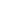 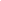 Signed: 							Chair of Governors 	Date: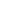 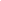 Next Review Due: September 2020